СОБРАНИЕ ДЕПУТАТОВ ВЕСЬЕГОНСКОГО РАЙОНАТВЕРСКОЙ ОБЛАСТИРЕШЕНИЕг. Весьегонск            .2011                                                                                                           № Заслушав отчёт заведующего отделом по работе с молодёжью и спорту администрации Весьегонского района С.А.Карагулова о развитии физической культуры и спорта в Весьегонском районе, о ходе выполнения районной целевой программыСобрание депутатов Весьегонского района решило:1. Принять к сведению отчёт о развитии физической культуры и спорта в Весьегонском районе. 2.Настоящее решение вступает в силу со дня его принятия.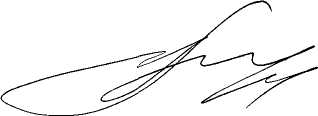                                Глава района                                                              А.В. ПашуковО развитии физической культуры и спорта в Весьегонском районе